№ 1. Г.Ф.Калинина Рабочая тетрадь по сольфеджио, 5 класс:- стр. 19 № 8№ 2.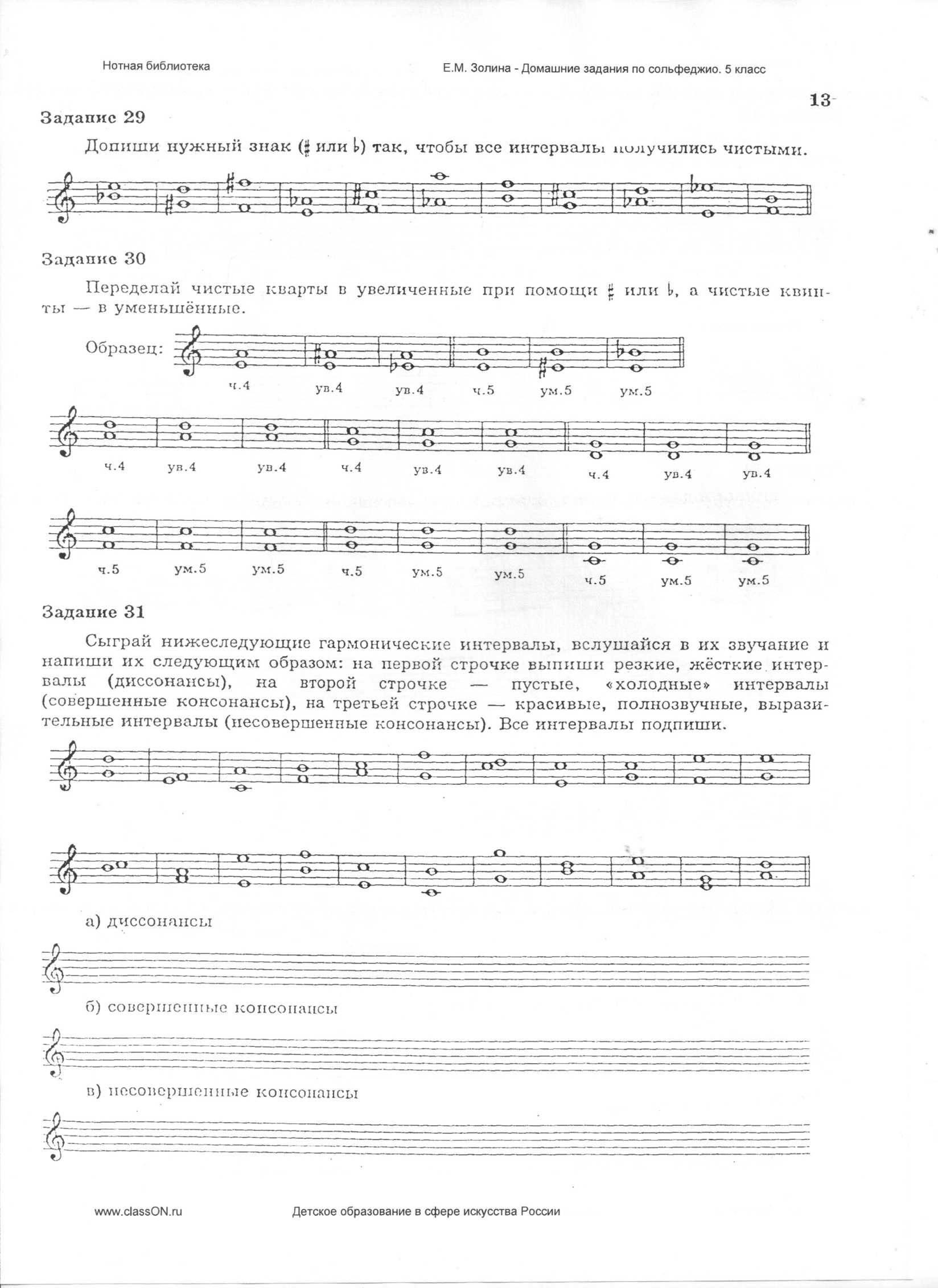 № 3. Подпиши интервалы, распредели их по строчкам а), б), в), используя таблицу стр. 4  (Рабочая тетрадь по сольфеджио, 5 класс)№ 4. Построй интервальные цепочки в ритмах в указанных тональностях: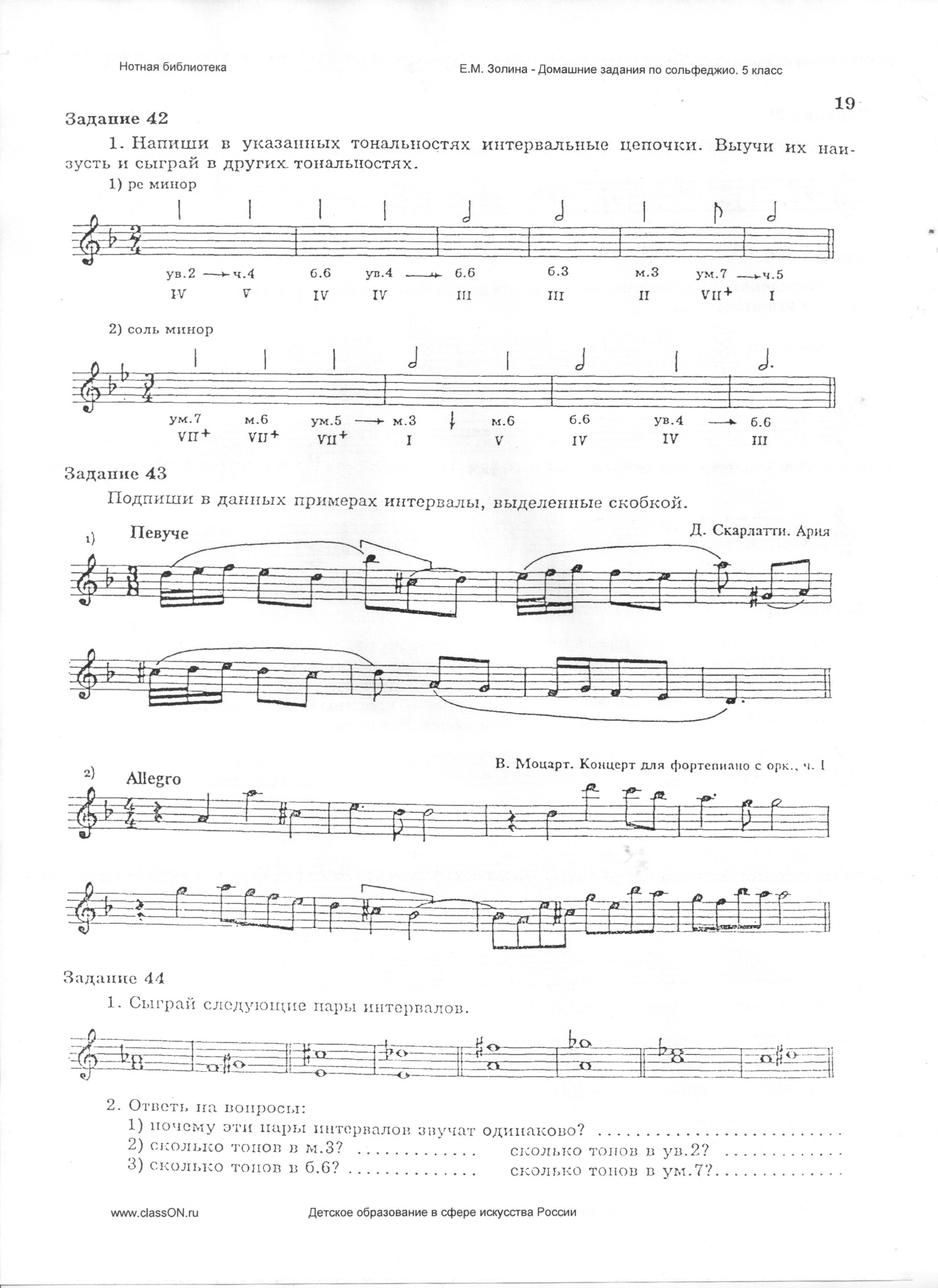 № 5. Подпиши интервалы, выделенные скобкой.